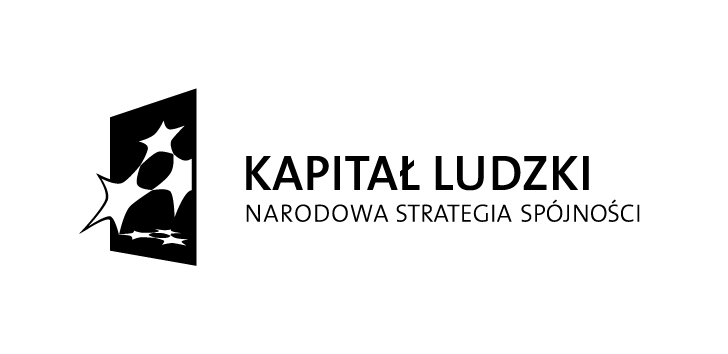 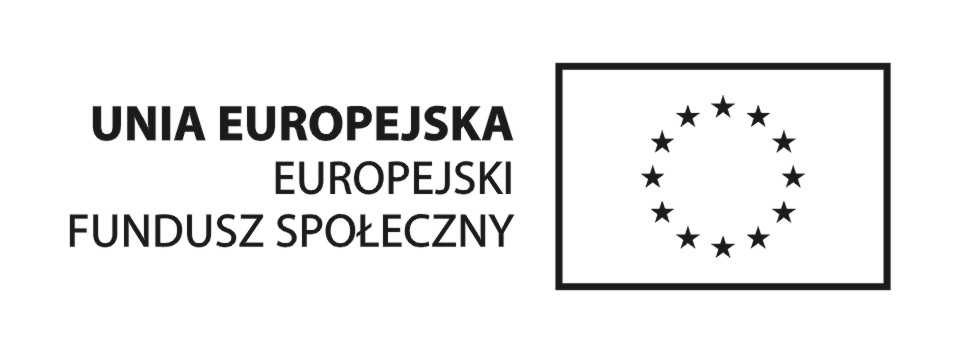 Nr sprawy nadany przez zamawiającego : ZS1FIN.271.5.2012 
OGŁOSZENIE O ZAMÓWIENIU - usługiZamieszczanie ogłoszenia: obowiązkowe.Ogłoszenie dotyczy: zamówienia publicznego.SEKCJA I: ZAMAWIAJĄCYI. 1) NAZWA I ADRES: Zespół Szkół Nr 1 im. Stanisława Staszica,  ul. Mickiewicza 10, 12-100 Szczytno, woj. warmińsko-mazurskie, tel. 89 624 28 38, faks 89 624 28 38.Adres strony internetowej zamawiającego: zs1.bip.powiat.szczytno.plI. 2) RODZAJ ZAMAWIAJĄCEGO: Administracja samorządowa.SEKCJA II: PRZEDMIOT ZAMÓWIENIAII.1) OKREŚLENIE PRZEDMIOTU ZAMÓWIENIAII.1.1) Nazwa nadana zamówieniu przez zamawiającego: Obsługa cateringowa młodzieży szkolnej w ramach projektu POKL pt. „Patrzymy w Przyszłość 2” w Zespole Szkół Nr 1 w Szczytnie II.1.2) Rodzaj zamówienia: usługi.II.1.3) Określenie przedmiotu oraz wielkości lub zakresu zamówienia: Zamówienie obejmuje: usługę cateringu w ramach projektu POKL pt.„Patrzymy w Przyszłość 2”.Przez usługę cateringu należy rozumieć przygotowanie i dostarczenie posiłków obejmujących drugie danie obiadowe owoce, ciasto, soki dla uczestników projektu „Patrzymy w Przyszłość 2”.  Miejsce dostawy - Zespół Szkół Nr 1 im. Stanisława Staszica w Szczytnie, ul. Mickiewicza 10 od poniedziałku do soboty.Kursy i zajęcia edukacyjne w ramach projektu odbywać się będą do 30 czerwca 2013r.W zakres przedmiotu zamówienia dotyczącego usługi cateringu wchodzić będzie przygotowanie i dostarczenie w czasie trwania  projektu maksymalnie 10 030 posiłków składających się z obiadu w postaci drugiego dania z deserem i napojem. Dostarczanie posiłków nie obejmuje okresów ferii świątecznych, wakacji i innych dni w których szkoła jest nieczynna z zastrzeżeniem, że w miesiącu sierpniu 2012r Wykonawca będzie zobowiązany do przygotowania i dostarczenia posiłków dla 20 uczestników kursu na prawo jazdy.Przedmiot zamówienia ma być realizowany dla młodzieży szkolnej w wieku 15-20 lat.Posiłki winny być dostarczone w naczyniach jednorazowych razem z workami do pakowania zużytych naczyń jednorazowych.Wykonawca zobowiązany jest do zabierania zużytych naczyń jednorazowych oraz sztućców i odpadów pokonsumpcyjnych oraz utylizację odpadów i śmieci.Załącznikiem nr 6 do SIWZ jest lista zestawów obiadowych i deserów .Zamawiający zastrzega sobie prawo do wyboru zestawów z listy.
Zamawiający zastrzega sobie prawo zmiany zawartości posiłku mięsnego na wegetariański dla części młodzieży uczestniczącej w projekcie i będącej wegetarianami.Posiłki będą dostarczane do Zespołu Szkół Nr 1 w Szczytnie w ilości i w godzinach uzgadnianych na bieżąco z Zamawiającym oraz w asortymencie wybranym przez Zamawiającego z listy zestawów obiadowych -załącznik nr 6 do SIWZ.Informacja o ilości i wyborze posiłków w danym dniu będzie przekazywana Wykonawcy telefonicznie w dniu poprzedzającym do godz. 14:00.Zamawiający zastrzega sobie możliwość zamówienia mniejszej ilości posiłków niż maksymalna ilość określona w punkcie 4, a w takiej sytuacji Wykonawca nie będzie wnosił żadnych roszczeń z tego tytułu, w szczególności o zapłatę za ilość stanowiącą różnicę między maksymalnym zakresem umowy, a ilością zleconą przez Zamawiającego i rzeczywiście zrealizowaną przez Wykonawcę. II.1.4) Czy przewiduje się udzielenie zamówień uzupełniających: takII.1.5) Wspólny Słownik Zamówień (CPV): 55.32.10.00 -6, 55.52.00.00-1II.1.6) Czy dopuszcza się złożenie oferty częściowej: nieII.1.7) Czy dopuszcza się złożenie oferty wariantowej: nie.II.2) CZAS TRWANIA ZAMÓWIENIA LUB TERMIN WYKONANIA: Zakończenie: 30.06.2013.SEKCJA III: INFORMACJE O CHARAKTERZE PRAWNYM, EKONOMICZNYM, FINANSOWYM I TECHNICZNYMIII.1) WADIUMInformacja na temat wadium: nie dotyczyIII.2) ZALICZKICzy przewiduje się udzielenie zaliczek na poczet wykonania zamówienia: nieIII.3) WARUNKI UDZIAŁU W POSTĘPOWANIU ORAZ OPIS SPOSOBU DOKONYWANIA OCENY SPEŁNIANIA TYCH WARUNKÓWIII. 3.1) Uprawnienia do wykonywania określonej działalności lub czynności, jeżeli przepisy prawa nakładają obowiązek ich posiadaniaOpis sposobu dokonywania oceny spełniania tego warunkuZamawiający nie wymaga spełnienia tego warunku.III.3.2) Wiedza i doświadczenieOpis sposobu dokonywania oceny spełniania tego warunkuWarunek powyższy zostanie spełniony, jeżeli Wykonawca wykaże, że wykonał w okresie ostatnich  3 lat przed upływem terminu składania ofert albo wniosków o dopuszczenie do udziału w postępowaniu, a jeżeli okres prowadzenia działalności jest krótszy - w tym okresie, co najmniej 1 usługę cateringową o wartości minimum 30 000 zł brutto z podaniem ich wartości, przedmiotu, daty wykonania i odbiorców oraz załączeniem dokumentu potwierdzającego, że te usługi zostały wykonane lub są wykonywane należycie. Ocena spełnienia warunków nastąpi na podstawie załączonych przez Wykonawcę do oferty dokumentów i oświadczeń wyszczególnionych w SIWZ. Nie wykazanie w wystarczający sposób potwierdzenia warunków spowoduje wykluczenie Wykonawcy z postępowania po wyczerpaniu czynności wezwania do uzupełnienia dokumentów. III.3.3) Potencjał technicznyOpis sposobu dokonywania oceny spełniania tego warunkuZamawiający nie wymaga spełnienia tego warunku .III.3.4) Osoby zdolne do wykonania zamówieniaOpis sposobu dokonywania oceny spełniania tego warunku:Zamawiający nie wymaga spełnienia tego warunku .III.3.5) Sytuacja ekonomiczna i finansowaOpis sposobu dokonywania oceny spełniania tego warunkuZamawiający nie wymaga spełnienia powyższego warunku.III.4) INFORMACJA O OŚWIADCZENIACH LUB DOKUMENTACH, JAKIE MAJĄ DOSTARCZYĆ WYKONAWCY W CELU POTWIERDZENIA SPEŁNIANIA WARUNKÓW UDZIAŁU W POSTĘPOWANIU ORAZ NIEPODLEGANIA WYKLUCZENIU NA PODSTAWIE ART. 24 UST. 1 USTAWYIII.4.1) W zakresie wykazania spełniania przez wykonawcę warunków, o których mowa w art. 22 ust. 1 ustawy, oprócz oświadczenia o spełnieniu warunków udziału w postępowaniu, należy przedłożyć:wykaz wykonanych, a w przypadku świadczeń okresowych lub ciągłych również wykonywanych, dostaw lub usług w zakresie niezbędnym do wykazania spełniania warunku wiedzy i doświadczenia w okresie ostatnich 3 lat przed upływem terminu składania ofert albo wniosków o dopuszczenie do udziału w postępowaniu, a jeżeli okres prowadzenia działalności jest krótszy - w tym okresie, z podaniem ich wartości, przedmiotu, dat wykonania i odbiorców oraz załączeniem dokumentu potwierdzającego, że te usługi zostały wykonane lub są wykonywane należycie.III.4.2) W zakresie potwierdzenia niepodlegania wykluczeniu na podstawie art. 24 ust. 1 ustawy, należy przedłożyćoświadczenie o braku podstaw do wykluczeniaaktualny odpis z właściwego rejestru, jeżeli odrębne przepisy wymagają wpisu do rejestru, w celu wykazania braku podstaw do wykluczenia w oparciu o art. 24 ust. 2 ustawy PZP, wystawionego nie wcześniej niż 6 miesięcy przed upływem terminu składania ofert, a w stosunku do osób fizycznych oświadczenie w zakresie art. 24 ust. 1 pkt 2 ustawy PZP.Wykonawca powołujący się przy wykazywaniu spełniania warunków udziału w postępowaniu na potencjał innych podmiotów, które będą brały udział w realizacji części zamówienia , przedkłada także dokumenty dotyczące tego podmiotu w zakresie wymaganym dla Wykonawcy.III.6) INNE DOKUMENTYInne dokumenty niewymienione w pkt III.4) albo w pkt III.5)oświadczenie, że wykonawca spełnia warunki określone w art. 22 ust. 1 ustawy Pzppisemne zobowiązanie innych podmiotów do oddania mu do dyspozycji niezbędnych zasobów na okres korzystania z nich przy wykonywaniu zamówienie, jeżeli Wykonawca będzie polegać na zasobach innych podmiotów na zasadach określonych w art. 26 ust.2b, zaparafowany projekt umowy (każda zapisana strona).III.7) Czy ogranicza się możliwość ubiegania się o zamówienie publiczne tylko dla wykonawców, u których ponad 50 % pracowników stanowią osoby niepełnosprawne: nieSEKCJA IV: PROCEDURAIV.1) TRYB UDZIELENIA ZAMÓWIENIAIV.1.1) Tryb udzielenia zamówienia: przetarg nieograniczony.IV.2) KRYTERIA OCENY OFERTIV.2.1) Kryteria oceny ofert: najniższa cena.IV.2.2) Czy przeprowadzona będzie aukcja elektroniczna: nie.IV.3) ZMIANA UMOWYCzy przewiduje się istotne zmiany postanowień zawartej umowy w stosunku do treści oferty, na podstawie której dokonano wyboru wykonawcy: takDopuszczalne zmiany postanowień umowy oraz określenie warunków zmianZamawiający przewiduje możliwość dokonania zmian umowy:Zmianę w trakcie realizacji przedmiotu zamówienia podwykonawców, którzy realizują części zamówienia wskazane w ofercie Wykonawcy w szczególnych wypadkach, udokumentowanych przez Wykonawcę.IV.4) INFORMACJE ADMINISTRACYJNEIV.4.1) Adres strony internetowej, na której jest dostępna specyfikacja istotnych warunków zamówienia: www.zs1.bip.powiat.szczytno.pl
Specyfikację istotnych warunków zamówienia można uzyskać pod adresem: www.zs1.bip.powiat.szczytno.pl oraz w Zespole Szkół Nr 1 w Szczytnie, ul. Mickiewicza 10, 12-100 Szczytno .IV.4.4) Termin składania wniosków o dopuszczenie do udziału w postępowaniu lub ofert: 28.06.2012 r. godzina 10:00, miejsce: Sekretariat (I piętro) w Zespole Szkół Nr 1 w Szczytnie, ul. Mickiewicza 10, 12-100 Szczytno.IV.4.5) Termin związania ofertą: okres w dniach: 30 (od ostatecznego terminu składania ofert).IV.4.6) Informacje dodatkowe, w tym dotyczące finansowania projektu/programu ze środków Unii Europejskiej: Projekt dofinansowany ze środków Unii Europejskiej, z programu Kapitał Ludzki.IV.4.7) Czy przewiduje się unieważnienie postępowania o udzielenie zamówienia, w przypadku nieprzyznania środków pochodzących z budżetu Unii Europejskiej oraz niepodlegających zwrotowi środków z pomocy udzielonej przez państwa członkowskie Europejskiego Porozumienia o Wolnym Handlu (EFTA), które miały być przeznaczone na sfinansowanie całości lub części zamówienia: nieData zamieszczenia niniejszego ogłoszenia w BZP : 21.06.2012 r